캐릭터디자이너 자격 인증 신청서_01본인은 캐릭터디자이너 자격 인증 신청내용을 확인하였으며, 규정된 내용의 준수사항을 성실히 이행할 것을 확약합니다. 이에, 신청합니다.년   월    일신 청 인        (인)※ 첨부서류 : 1. 신청서 2. 포트폴리오(프로젝트/디자인 설명.이미지 등) 포트폴리오는 자유형식으로 PNG, JPG, PDF, 압축파일로 접수함.※ 심사평가 납부계좌 : 기업은행 219-048253-01-014 예금주. (사)캐릭터디자이너협회심사평가 신청비 : (65,000원), 자격인증서 발급비(50,000원). 케이스/배송료 포함※ 첨부서류 송부(이메일) : master@kocda.org캐릭터디자이너 자격인증 신청서_02개인정보 수집·이용·제공 동의서(필수)2023년은 협회 창립 27주년을 맞이하는 캐릭터산업의 정착과 확립을 위한 해. 2023년은 협회 창립 27주년을 맞이하는 캐릭터산업의 정착과 확립을 위한 해. 2023년은 협회 창립 27주년을 맞이하는 캐릭터산업의 정착과 확립을 위한 해. 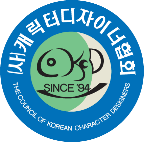 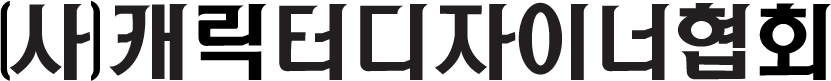 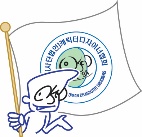 1. 상세정보 입력.* 필수 기재.* 필수 기재.* 필수 기재성명(한글) * 성명(영문) * 이메일 *생년월일/성별* 남/여일반 전화번호휴대폰*소속 홈페이지 등블로그, 카페, 페이스북 등블로그, 카페, 페이스북 등회사(개인)주소*우편번호회사(개인)주소*  2. 전문분야캐릭터디자인*　Ex. BI, 상품개발, 게임, 웹툰, 일러스트, 이모티콘 등 자유기재　Ex. BI, 상품개발, 게임, 웹툰, 일러스트, 이모티콘 등 자유기재　Ex. BI, 상품개발, 게임, 웹툰, 일러스트, 이모티콘 등 자유기재　Ex. BI, 상품개발, 게임, 웹툰, 일러스트, 이모티콘 등 자유기재캐릭터디자인*기타 　 업무경력 ?년　 업무경력 ?년　 업무경력 ?년　 업무경력 ?년기타   3. 프로필연도사업내용사업내용사업내용사업내용성명동의 여부서 명□동의 / □거부본인은 (사)캐릭터디자이너협회의 자격 인증신청과 관련하여 다음과 같이 개인 정보 수집·이용 및제공하는데 동의합니다. 가. 수집･이용･제공 목적 ㅇ (사)캐릭터디자이너협회의 회원등록 및 관리를 등을 위한 최소 정보의 수집과 이용나. 수집･이용･제공하는 개인정보의 항목ㅇ 신청서에 기재하는 이름, 생년월일, 성별, 주소, 핸드폰번호, 전자우편, 직업, 소속다. 개인정보의 보유 및 이용･제공기간 ㅇ 본    동의서가  작성된  때로부터  회원 탈퇴까지ㅇ 본 동의서가 작성된 때로부터 처리 및 보유 기간 경과까지 (5년)라. 동의를 거부할 권리와 거부에 따른 불이익ㅇ 본인은 상기 개인정보의 수입에 대하여 거부할 권리를 보유하고 있음을 인지하고 있습니다.ㅇ 개인정보제공 동의를 거부할 경우 회원등록 대상에서 제외되는 등의 불이익을 받을 수 있습니다.년    월    일(사)캐릭터디자이너협회장 귀하본인은 (사)캐릭터디자이너협회의 자격 인증신청과 관련하여 다음과 같이 개인 정보 수집·이용 및제공하는데 동의합니다. 가. 수집･이용･제공 목적 ㅇ (사)캐릭터디자이너협회의 회원등록 및 관리를 등을 위한 최소 정보의 수집과 이용나. 수집･이용･제공하는 개인정보의 항목ㅇ 신청서에 기재하는 이름, 생년월일, 성별, 주소, 핸드폰번호, 전자우편, 직업, 소속다. 개인정보의 보유 및 이용･제공기간 ㅇ 본    동의서가  작성된  때로부터  회원 탈퇴까지ㅇ 본 동의서가 작성된 때로부터 처리 및 보유 기간 경과까지 (5년)라. 동의를 거부할 권리와 거부에 따른 불이익ㅇ 본인은 상기 개인정보의 수입에 대하여 거부할 권리를 보유하고 있음을 인지하고 있습니다.ㅇ 개인정보제공 동의를 거부할 경우 회원등록 대상에서 제외되는 등의 불이익을 받을 수 있습니다.년    월    일(사)캐릭터디자이너협회장 귀하본인은 (사)캐릭터디자이너협회의 자격 인증신청과 관련하여 다음과 같이 개인 정보 수집·이용 및제공하는데 동의합니다. 가. 수집･이용･제공 목적 ㅇ (사)캐릭터디자이너협회의 회원등록 및 관리를 등을 위한 최소 정보의 수집과 이용나. 수집･이용･제공하는 개인정보의 항목ㅇ 신청서에 기재하는 이름, 생년월일, 성별, 주소, 핸드폰번호, 전자우편, 직업, 소속다. 개인정보의 보유 및 이용･제공기간 ㅇ 본    동의서가  작성된  때로부터  회원 탈퇴까지ㅇ 본 동의서가 작성된 때로부터 처리 및 보유 기간 경과까지 (5년)라. 동의를 거부할 권리와 거부에 따른 불이익ㅇ 본인은 상기 개인정보의 수입에 대하여 거부할 권리를 보유하고 있음을 인지하고 있습니다.ㅇ 개인정보제공 동의를 거부할 경우 회원등록 대상에서 제외되는 등의 불이익을 받을 수 있습니다.년    월    일(사)캐릭터디자이너협회장 귀하